 Elicare: Lansdowne Medical Clinic 140-5611 Cooney Rd. Richmond | V6X 3K5 P: 604-242-1862 F: 604-242-1867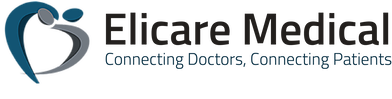 www.elicare.ca | lansdownemedicalclinic@gmail.com 无症状旅行者 COVID19 测试信息/同意书：COVID鼻咽核酸检测地点：Elicare Lansdowne Medical Clinic140-5611 Cooney Road,Richmond BC, V5R 5A4Tel: 604-242-1862  Fax: 604-242-1867Email: lansdownemedicalclinic@gmail.com请您在预约时间提前10分钟准时到达。请携带护照，如有 BC 健康卡请一并携带。无症状旅行者测试：如果您在测试当天出现任何COVID19症状（例如咳嗽，流鼻涕，发烧，发冷，恶心，呕吐，失去嗅觉等…），则将不会被提供测试，请通过电话咨询寻求医疗意见。鼻咽拭子核酸检测试验：  COVID19鼻咽测试将在诊所进行。我们会将拭子第一时间送往BC疾病控制中心批准的实验室Lifelabs进行化验。 COVID血清测试:我们诊所将为您提供COVID血清学的测试单，您需要在lifelabs进行抽血。请最大可能性提前和lifelabs预约抽血时间，或者实验室一早开门就开始排队抽血。 结果和医学证明书：诊所从Lifelabs收到您的COVID鼻咽拭子/COVID血清学结果后，我们会通过电子邮件将结果发送给您。如果您的结果有问题，医生会直接与您联系。注意：我们将确保尽最大努力在航班起飞前获得您的结果，但测试结果时间最终取决于Lifelab实验室，无法保证在您的航班起飞前一定会收到结果。 相关费用诊所鼻咽COVID测试，血清结果和医疗证明的总费用为 $430 加币。如需更改或取消预约，请致电诊所，我们会扣除$75的手续费，并请允许30天时间退换余款。COVID血清学测试Lifelabs会直接收取另外 $75加币。我，（姓名）_______________________________已经阅读并理解同意上述信息。我了解Elicare Lansdowne医疗诊所不能保证航班起飞前一定会收到测试结果。
 姓名:___________________________                     日期:__________________________签名: ________________________